		Civitas Academy Bulletin07/02/18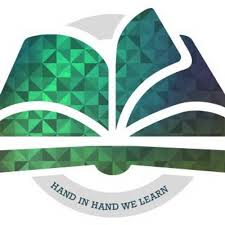 Welcome from Mr WiederFirst of all, my apologies for sending out the weekly bulletin late this week. I had been unwell, but have returned to Civitas today and am looking forward to the project celebrations over the next few days.I would like to take this opportunity to wish everyone a great half-term next week and I shall look forward to welcoming everybody back on Monday 19th February.Staffing UpdateI am pleased to announce that two members of staff have recently started at Civitas. Welcome to Miss Boman who will be the class teacher for Matilda Class and Mrs Cekaj who will be a learning support assistant working across the school.Mrs Maddison and Mrs Das have been unwell for the last few weeks. We wish them both a speedy recovery and are hopeful that both will be ready to return to work after half term. NSPCC Number DayI would like to thank all the parents and carers that attended the NSPCC Number Day event on Friday 2nd February. Almost 100 of you attended and the feedback was very positive. As a school, we were able to able raise a total of £164.81 for the NSPCC. We will be a running another event where you can read with your child in class on Thursday 1st March as part of the World Book Day celebration. Pencil CasesPlease note that we provide all necessary equipment for your child to use within school. Therefore, please ensure that you do not send your child in with a pencil case.After/ Before School Club Update I would like to reiterate once again that this must be booked in advance via the Tucasi website. If children have not been booked in, then we will not be able to offer a place in that particular session. I would also like to apologise to parents for the occasions when we have limited the number attending recently. The reason for this is staffing. We have a strict quota in place for staffing to children ratios and will not go above this. My original aim was to extend the opening of after school club after half term. However, at the moment, we are not in a position to do this yet. I am still working on a solution and hope to be able to communicate this next half term. I would like to thank parents and carers for their patience whilst we look at options to extend the after school club provision.Stars of the WeekTeachers always have great difficulty in choosing a star of the week as the very large majority of children work consistently hard and behave well all of the time. This week the following children have been recognised for their exceptional efforts:Lavishka  - for making an improved effort in class and trying her best to complete tasks.Eva  - for super story writing in English Raphael - for a positive attitude in learning.Lucas - for super writing and helping others.Brian - for working really hard and making progress in his writing.Ethan - for always coming to school with a smile and settling into a new routine.AttendanceWell done to everyone who has maintained an attendance record of over 97%, which is our minimum school target for attendance. Last week the weekly attendance for the school was 94.46%. The class with the best attendance last week was Matilda Class with 99.55%.Please see a table below with the attendance breakdown for each class. At Civitas one of improvement areas is increasing rates of attendance. When attendance rates drop below 95% it is of particular concern.Year GroupClassAttendanceComment2Matilda99.55%Excellent2BFG95.45%Below Target1Gruffalo95.86%Below Target1Pinocchio94.75%Needs ImprovementRElmer95.49%Below TargetRPaddington87.24%Needs Improvement